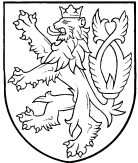 ZEMĚMĚŘICKÝ A KATASTRÁLNÍ INSPEKTORÁT V PLZNIRadobyčická 12, 301 00 Plzeňtel.: 377 162 111, fax: 377 162 193, e-mail: zki.plzen@cuzk.czČ. j.: ZKI-P-7/139/2013									        V Plzni dne 29.4.2014        Vypraveno:rozhodnutíZeměměřický a katastrální inspektorát (dále jen ZKI) v Plzni, jako věcně a místně příslušný orgán státní správy podle ust. § 4 písm. f) a přílohy č. 1 zákona č. 359/92 Sb., o zeměměřických a katastrálních orgánech v platném znění, rozhodl v řízení o porušení pořádku na úseku zeměměřictví podle § 17b odst. 1 písmeno c) bod 4. zákona č. 200/1994 Sb., o zeměměřictví a o změně a doplnění některých zákonů souvisejících s jeho zavedením, ve znění pozdějších předpisů (dále jen „zákon o zeměměřictví“), vedeném vůči Ing. XY, nar. xxx, trvale bytem xxx, po zhodnocení všech zjištěných skutečností takto:1. Ing. XY, nar. xxx, trvale bytem xxx, se dopustil porušení pořádku na úseku zeměměřictví – jiného správního deliktu podle § 17b odst. 1 písmeno c) bod 4. zákona č. 200/1994 Sb., o zeměměřictví v platném znění, neboť nedodržel povinnosti stanovené tímto zákonem pro ověřování výsledků zeměměřických činností využívaných pro katastr nemovitostí České republiky, když ověřil dne 13.12.2012 pod číslem ověření 264/2012 výsledek zeměměřické činnosti zakázka č. 518-166/2012 v k.ú. xxx a dne 15.3.2013 pod číslem ověření 10/2013 výsledek zeměměřické činnosti zakázka č. 839-1154/2011 v k.ú. xxx, které byly současně vykonané a zpracované osobami, jež nejsou k této činnosti odborně způsobilé.2. Zeměměřický a katastrální inspektorát v Plzni ukládá podle § 17b odst. 2 zákona č. 200/1994 Sb., o zeměměřictví v platném znění, za tento správní delikt Ing. XY pokutu ve výši 5.000,-Kč (slovy pěttisíckorunčeských). Pokuta je splatná do 30 dnů od nabytí právní moci tohoto rozhodnutí na účet u České národní banky, číslo účtu 3754-0007721361/0710, var. symbol: rodné číslo, konst. symbol: 1148 pro platby z účtu, 1149 pro platby složenkou.Odůvodnění:Zeměměřický a katastrální inspektorát (dále jen ZKI) v Plzni provedl v souvislosti s řízením o přestupku podle ust. § 17a odst. 1 písm. e) zákona o zeměměřictví č.j. ZKI-P-8/140/2013 a č.j. ZKI-P-10/142/2013, dne 14.6.2013 kontrolu ověření výsledků zeměměřických činností zakázka č. 518-166/2012 v k.ú. xxx a zak. č. 839-1154/2011 v k.ú. xxx. Jednalo se o geometrické plány (GP) pro vymezení rozsahu věcného břemene, vyhotovené jednak firmou xxx, kde v položce zaměřil je uveden jen „NN“, a jednak fyzickou osobou se živnostenským listem ZZ, a to konkrétně ZZ, a ověřené úředně oprávněným zeměměřickým inženýrem Ing. XY, nar. xxx, trvale bytem xxx, číslo úředního oprávnění xxx (dále jen ověřovatel).ZKI v Plzni prošetřil GP a dokumentaci záznamu podrobného měření změn (dále jen ZPMZ) a dospěl k závěru, že jsou dány důvody pro zahájení řízení o porušení pořádku na úseku zeměměřictví podle ust. § 17b odst. 1 písm. c) bod 4. zákona o zeměměřictví., jelikož ověřovatel při ověření výše uvedených výsledků zeměměřických činností nedodržel povinnosti stanovené v § 16 odst. 1 písm. a) zákona č. 200/1994 Sb., podle kterého je fyzická osoba s úředním oprávněním povinna jednat odborně, nestranně a vycházet vždy ze spolehlivě zjištěného stavu věci při ověřování výsledků zeměměřických činností využívaných pro účely katastru nemovitostí České republiky. Oznámení o zahájení správního řízení bylo ověřovateli doručeno dne 21.6.2013 současně s poučením o právech vyplývajících z ust. § 36 a § 38 správního řádu. O závadách předmětných GP, které vedly správní orgán k zahájení správního řízení, sepsal ZKI v Plzni „Protokol podle ust. § 18 zákona č. 500/2004 Sb., správní řád“. Tento protokol byl přílohou oznámení o zahájení správního řízení.Poté, co byly shromážděny všechny podklady pro vydání rozhodnutí, bylo ověřovateli dne 8.7.2013 oznámeno, že má ve smyslu ust. § 36 odst. 3 správního řádu možnost vyjádřit se ke shromážděným podkladům. Této možnosti ověřovatel nevyužil, ale zaslal dne 26.7.2013 jen eMailovou poštou odkaz na stanovisko, které vypracoval již na základě oznámení o zahájení správního řízení, a jež ZKI převzal dne 2.7.2013. V tomto stanovisku uvádí, že „naprosto nesouhlasí s tím, že ověřil výsledek zeměměřické činnosti osobám, které nejsou odborně způsobilé.“ Co se týká zeměměřické činnosti v k.ú. xxx zpracované ZZ, je přesvědčen, že tento je odborně způsobilý, protože viděl jeho vysvědčení ze třetího ročníku Průmyslové školy stavební v Plzni, obor Pozemní stavitelství, kde jedním z vyučovacích předmětů byla i „Geodézie“, z čehož usoudil, že se jedná o osobu odborně způsobilou pro výkon zeměměřických činností. Dále uvádí: „není nikde zveřejněn seznam středních škol, dle kterého bych se mohl orientovat a vše si ještě ověřit. To, že v názvu není uveden výraz geodetická nebo zeměměřická je zavádějící, neboť potom bych podmínku odborné způsobilosti nesplnil ani já – studoval jsem VUT FAST Brno, tedy Vysoké učení technické, fakulta stavební v Brně.“ Na svoji obhajobu také uvádí, že jak fyzická osoba ZZ, tak i firma xxx. měli v době, kdy ověřoval GP, vystavený platný živnostenský list pro předmět podnikání výkon zeměměřických činností, a že dokonce ZZ byl v v případě firmy xxx. uveden jako odpovědný zástupce, což považoval za dostačující pro splnění ustanovení § 16 odst. 1 písm. a) zeměměřického zákona, má tedy za to, že vycházel ze spolehlivě zjištěného stavu věci při ověřování výsledků zeměměřických činností. V závěru svého stanoviska polemizuje s úrovní odborné způsobilosti osob zaměstnaných jak u větších firem soukromých, tak i ve státním sektoru a hlavní pochybení vidí na straně zákonodárců, kteří „vytvořili zákony, které jsou naprosto jednoznačně ve vzájemném rozporu“ na straně živnostenských úřadů, „které vydávají neoprávněně živnostenské listy a nakonec i na straně katastrálních úřadů, které dotyčným odborně nezpůsobilým osobám či subjektům vydávaly neoprávněně podklady pro výkon zeměměřických činností“.Po posouzení všech skutečností ZKI v Plzni považuje za prokázané, že ověřovatel nedodržel povinnosti dané mu pro ověřování výsledku zeměměřických činností využívaných pro katastr ČR, a to z těchto důvodů:Ověřovatel kontrolované zeměměřické činnosti porušil ustanovení § 17b odst. 1 písmeno c) bod 4. zákona o zeměměřictví, když ověřil výsledky zeměměřických činností vykonaných osobami, které nejsou k této činnosti odborně způsobilé dle znění § 3 odst. 3 a 4 zákona o zeměměřictví, jelikož nebyly schopny doložit ukončené vzdělání zeměměřického směru. Osoba, která je v kontrolovaném výsledku v k.ú. xxx uvedena, že provedla měření a výpočty, doložila pouze doklad o ukončeném středoškolském vzdělání na Střední průmyslové škole stavební v Plzni, odbor Pozemní stavitelství. Osoba, která je v kontrolovaném výsledku v k.ú. xxx uvedena, že provedla měření a výpočty, nedoložila doklad o vzdělání žádný. Tvrdit, že ani ověřovatel nemá odborné vzdělání, jelikož vystudoval fakultu stavební je v tomto případě irelevantní, jelikož jedním z oborů stavební fakulty jak v Brně tak i v Praze je mimo jiné i obor geodézie a kartografie, uváděné vysvědčení však bylo z průmyslové školy stavební, obor pozemní stavitelství a nikoli geodézie. Seznam středních škol opravdu neexistuje, proto je jediným ukazatelem právě název. Živnostenské oprávnění pro výkon zeměměřických činností opravňuje sice jeho nositele k podnikání v oboru geodézie a kartografie, ale pro výkon zeměměřických činností v rámci živnostenského podnikání je v zákoně č. 455/1991 Sb., živnostenský zákon, stanoveno v § 7 odst. 1, že „Zvláštními podmínkami provozování živnosti je odborná způsobilost, pokud ji tento zákon nebo zvláštní předpisy vyžadují.“ Odborná způsobilost pro vázané živnosti (§ 24 odst. 2 živnostenského zákona), mezi které výkon zeměměřických činností patří, je stanovena v příloze č. 2 tohoto zákona. Dále je v živnostenském zákoně v § 11 odst. 2 a 4 stanoveno, že podnikatel, který sám nesplňuje zvláštní podmínky pro provozování živnosti, je povinen ustanovit odpovědného zástupce, který tyto zvláštní podmínky splňuje (viz § 6 a § 7 citovaného zákona). Pro výkon zeměměřických činností pak platí zvláštní právní ustanovení podle znění § 3 odst. 3 a 4 zákona o zeměměřictví, které stanoví, že „Zeměměřické činnosti jsou oprávněny vykonávat pouze odborně způsobilé osoby“, a že „Za odborně způsobilou osobu k výkonu zeměměřických činností se považuje fyzická osoba s ukončeným středoškolským nebo vysokoškolským vzděláním zeměměřického směru.“ Zeměměřické činnosti jsou specifikovány v § 3 odst. 1 zákona o zeměměřictví.S oběma výše uvedenými vyhotoviteli zeměměřických činností byla zahájena řízení o přestupku na úseku zeměměřictví podle ustanovení § 17a odst. 1 písmeno e) zákona o zeměměřictví, sp.zn. ZKI-P-10/142/2013 a sp.zn. ZKI-P-8/140/2013, byla vydána rozhodnutí, která již nabyla právní moci, a to dne 5.9.2013 a 19.3.2014. Vzhledem k uplynulé době a změnám v rozhodnutí z důvodů odvolání jednoho z vyhotovitelů zeměměřických činností bylo ověřovateli opětovně poskytnuta možnost seznámit se s podklady pro připravované rozhodnutí. Ověřovatel této možnosti využil a seznámil se s podklady pro rozhodnutí dne 24.4.2014. Do protokolu z ústního jednání neuvedl žádné nové skutečnosti, pouze se odkázal na znění svého původního vyjádření v dopise zaslaném ZKI dne 2.7.2013.Ověřovatel kontrolovaných výsledků zeměměřických činností se dopustil jiného správního deliktu podle ust. § 17b odst. 1 písm. c) bod 4. Zákona o zeměměřictví, které říká, že „jiného správního deliktu na úseku zeměměřictví se dopustí fyzická osoba, které bylo uděleno úřední oprávnění, jestliže ověří výsledek zeměměřické činnosti vykonaný osobou, která není k této činnosti odborně způsobilá“, když ověřil výsledky zeměměřických činností zpracované osobami, které neprokázaly, že mají ukončené středoškolské nebo vysokoškolské vzdělání zeměměřického směru dle ustanovení § 3 odst. 4 zákona o zeměměřictví. Geometrický plán, který je vyhotoven ve veřejném zájmu, je technickým podkladem pro sepisování smluv a veřejných listin potvrzujících nebo osvědčujících právní vztahy, jedná se o specializovanou činnost, kterou má vykonávat jen osoba s potřebnou kvalifikací. Vedle ověření úředně oprávněným zeměměřickým inženýrem je potřebné odborně garantovat, že i primární údaje, to je údaje naměřené v terénu, byly získány a zpracovány předepsaným způsobem a s požadovanou přesností. Požadavek na přesnost a vysokou odbornost lze naplnit pouze tehdy, když veškeré činnosti spojené s výkonem zeměměřických činností budou vykonány pouze odborně způsobilými osobami, to znamená osobami s ukončeným středoškolským nebo vysokoškolským vzděláním zeměměřického směru. Zákon proto nepřipouští vyhotovování zeměměřických činností osobou nezpůsobilou k výkonu zeměměřických činností. S ohledem na uvedenou skutečnost je zřejmé, že úředně oprávněný zeměměřický inženýr, který ověřuje výsledek zeměměřické činnosti, se musí přesvědčit, že osoba, která je uvedena, že provedla měření a zpracování naměřených údajů, je osobou splňující zákonem stanovené požadavky na odbornost. Pokud se o tom nepřesvědčí, pak riskuje, že se dopustí jiného správního deliktu předvídaného v ustanovení § 17b odst. 1 písm. c) bod 4 zákona o zeměměřictví.Za porušení pořádku na úseku zeměměřictví podle ust. § 17b zákona o zeměměřictví může ZKI uložit pokutu až do výše 250 000 Kč. Při stanovení výše pokuty ZKI přihlédne k závažnosti jiného správního deliktu, zejména ke způsobu a okolnostem jeho spáchání, k významu a rozsahu jeho následků, k době protiprávního jednání a ke skutečnostem, zda a jak se odpovědná osoba přičinila o odstranění nebo zmírnění škodlivých následků jiného správního deliktu. Uložení sankce za protiprávní jednání je věcí správního uvážení. Při stanovení její výše je správní orgán povinen vycházet nejen z rámce stanoveného právním předpisem, který se na projednání jiného správního deliktu a stanovení výše pokuty vztahuje, a z dostatečně zjištěného stavu věcí, ale musí přihlédnout i k obecným zásadám správního trestání jako je zásada zákonnosti, spravedlnosti, individualizace a přiměřenosti sankce.V řešeném případě mohl být ohrožen zájem společnosti na řádném výkonu zeměměřických činností, což zahrnuje i zájem na tom, aby součástí katastru nemovitostí byly jen takové údaje, které svými náležitostmi a přesností odpovídají právním předpisům a tedy i zájem na tom, aby katastrální operát sloužil jako účinný nástroj ochrany právních vztahů k nemovitostem. Tyto zájmy v projednávaném případě byly ohroženy, neboť kontrolované výsledky zeměměřických činností se staly podkladem pro zápis do katastru nemovitostí. Na druhou stranu je však nutné konstatovat, že v kontrolovaných výsledcích nebyly zjištěny žádné jiné závady a nedostatky a odpovídají svými náležitostmi a přesností právním předpisům.ZKI v Plzni po zvážení všech hledisek, které je třeba vzít v úvahu, a také proto, že obviněný se své zodpovědnosti nezříká a obratem zjednal nápravu, stanovil výši pokuty tak, jak je stanoveno ve výroku, a tedy při dolní hranici zákonem stanoveného rozpětí. V této souvislosti je ale ještě nutné zmínit, že v uvedeném případě ZKI v Plzni zahájil řízení o porušení pořádku na úseku zeměměřictví toliko ohledně výsledků zeměměřických činností, které jsou uvedeny ve výroku rozhodnutí. Při své dohlédací činnosti však zjistil stejné pochybení v dalších případech, kdy správní řízení nezahájil. Pokud by tak učinil ve všech zjištěných případech, byl by nucen udělit takovou sankci, která by se zcela určitě nemohla pohybovat při dolní hranici zákonem stanoveného rozpětí a musela by pak odpovídat svojí výší množství všech případů, v nichž by řízení o porušení pořádku na úseku zeměměřictví proběhlo.Uložení pokuty za jiný správní delikt lze projednat do 1 roku ode dne, kdy se inspektorát o porušení pořádku na úseku katastru dověděl, nejpozději do 5 let, kdy k porušení došlo (§ 17b odst. 3 zákona č. 200/1994 Sb.). Tyto lhůty byly dodrženy.Poučení:Proti tomuto rozhodnutí lze podat podle § 81 odst. 1 a § 83 odst. 1 zák. č. 500/2004 Sb., správní řád, odvolání k Českému úřadu zeměměřickému a katastrálnímu v Praze ve lhůtě 15ti dnů ode dne jeho doručení. Odvolání se podle § 86 odst. 1 téhož zákona podává u správního orgánu, který rozhodnutí vydal, tj u ZKI v Plzni.								Ing. Tomáš Pešek								Zástupce ředitelky ZKI v PlzniNa vědomí:Český úřad zeměměřický a katastrální, Pod sídlištěm 9, 182 11 Praha 8Celní úřad pro Plzeňský kraj, Domažlická 178, 314 58 Plzeň, P.O.Box 8Účastníci řízení:1. Ing. XY, nar. xxx, trvale bytem xxx